Activitats de reforç d’estiu6è de primàriaEnglishINTRODUCCIÓEl dossier que tens entre les mans és un recull d’activitats d’Anglès. Fer-les de manera reflexiva t’ajudarà a començar bé a l’Institut perquè et permetrà refrescar alguns dels continguts que has treballat a 6è.És molt important que t’esforcis al màxim en la seva realització. Per això cal que escullis:- Un bon moment per a fer les activitats (en el que estiguis tranquil/-la)- Un espai que et permeti concentrar-te. No oblidis que quan comencis 1r d’ESO el teu tutor/a et demanarà que presentis aquest dossier i, un cop corregit, te’l puntuarà com a treball de l’àrea.No vulguis fer totes les propostes de cop, ni te les deixis per a l’últim dia... Pensa que tens dos mesos per anar treballant i una bona planificació del temps t’ajudarà a que el resultat sigui òptim.Per moltes de les activitats necessitaràs un ordinador amb connexió a internet. Pots utilitzar de manera gratuïta els ordinadors de les biblioteques públiques i dels centres cívics.Si tens dubtes a l’hora de realitzar-lo o vols saber-ne més hi ha pàgines web que et poden ajudar molt, com www.edu365.com,  http://learnenglishkids.britishcouncil.org/en També pots fer ús de diccionaris online (www.wordreference.com) o en format paper. També pots demanar ajuda a algun adult.Esperem que tinguis un molt bon estiu i una millor entrada a aquesta nova etapa educativa!Els teus i les teves mestres!WRITING__________________________________________________ACTIVITY 1Answer the questions about you. Respon sobre tu.	What’s your name?   ..... 	 		How old are you? I’m ..... 		Where are you from? I’m 	..... 		Where do you live? I ……………………………in ………………		Have 	you got any brothers or sisters?  I’ve got ... ……………………….. or I haven’t got ....	Have 	you got straight, long, brown hair? Have you got blue, big eyes 	(physical description)? 	I’ve got…..Have you got any pets? What’s its name? .....	What	are your hobbies? Ex. I play tennis. 	 ..... 		What do you like? (sports, food, colours, pets...)  I like... 		What	don’t you  like? I don’t like...	What’s your favourite school subject? Are you good at...? 	Ex. My favourite school subject is English. I’m good at PE.	How many languages do you speak? 	I...Other information:ACTIVITY 2Write about yourself. Use your answers aboveLlegeix l’exemple i escriu sobre tu. Utilitza les teves respostes anteriors.Read the following exampleLISTENING________________________________________________ACTIVITY 3Ves a http://www.eslvideo.com i clica la pestanya «beginning».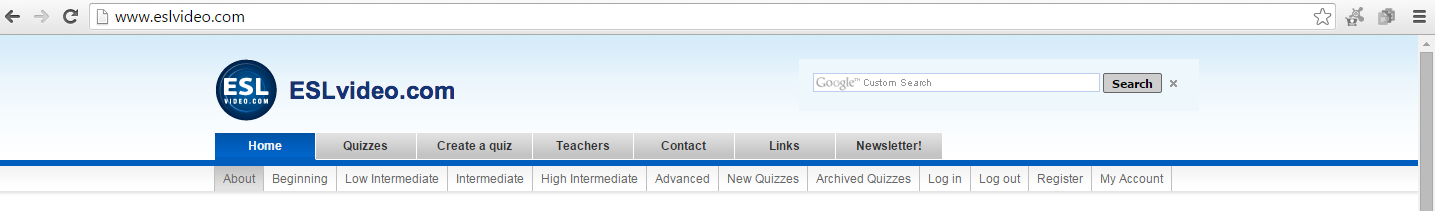 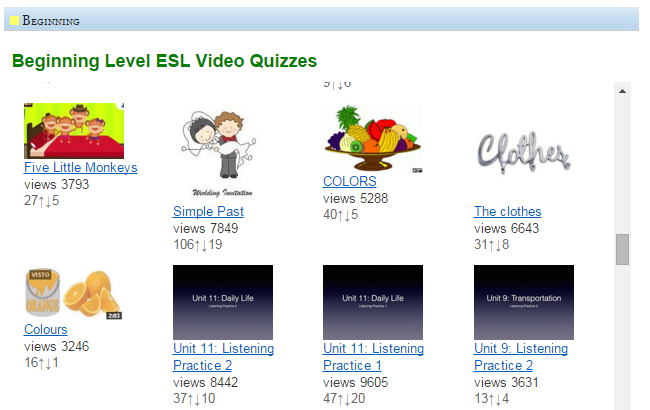 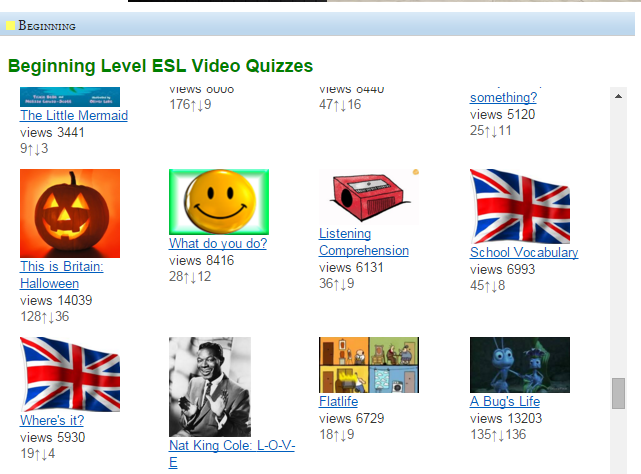 Busca Unit 11: Listening Practice 2 i This is Britain: HalloweenQuestions: Listening Practice 2Paulina wakes up at 6:00 true. false Paulina takes her children to school at 8:00. true. false Paulina finishes English class at 12:00. true. false Paulina eats lunch after class. true. false Paulina picks her children up at 4:30.truefalsePaulina and her children play outside before dinner. true false Paulina cooks dinner at 6:00. true false  Paulina's children do their homework after dinner. true false Paulina's children go to bed at 8:00. true false Paulina goes to bed at 11:00. true false Questions: This is Britain: HalloweenWhere is Jack from? He is from Prague. He is from London. He is from Oxford.When do people celebrate Halloween? On the 30th of October. On the 31st of November. On the 31st of October.What is in the pumpkin lantern? There is a candle. There are matches. There is a ghost.What is Sally making for the party? She is making scary pizzas. She is making pirate pancakes. She is making scary sandwiches.What is Jack going to be at the party? A ghost. A wizard. A skeleton.What special Halloween games are they playing? Orange bobbing. Trick or treat. Apple bobbing and apples on strings.How many trick or treaters are at the door? There are two trick or treaters. There are five trick or treaters. There are three trick or treaters.b) Ves a:  www.kizclub.com i clicar la pestanya «STORIES & PROPS»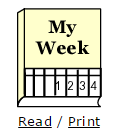 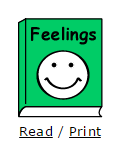 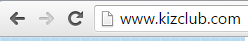 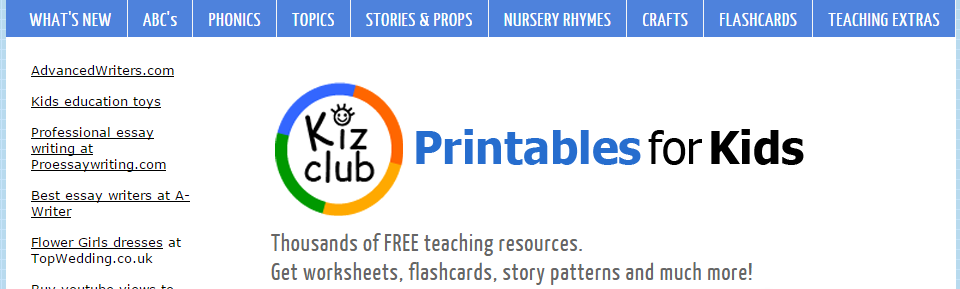 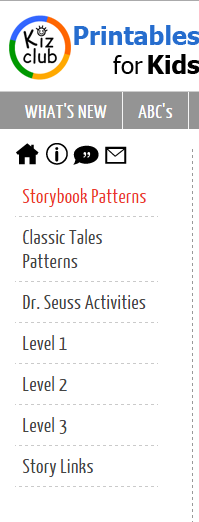 Questions: My weekWhat do you do on Mondays?I help my mom to shop.I water the plants.I watch TV.Why do you go to the swimming pool?To play waterpolo.To go swimming.To meet some friends.When do you go to the library?On Saturdays.On Wednesdays.On Fridays.Who do you play baseball with?With my teachers.With my family.With my friends.What do you do on Fridays?I walk my dog.I play football.I feed the birds.What do you ride on Saturdays?I ride a horse.I ride a motorbike.I ride a bike.What day do you go to the park?On Monday.On Sunday.On Tuesday.Questions:  FeelingDoes the face show how do you feel?Yes, it does.No, it doesn’t.I feel happy when…I’m on holidays.My birthday comes near.I’ve got a sweet. When I can’t play baseball I feel…SadHappyAngryDo you feel proud when you get a good grade in school?Yes, I do.No, I don’t.I don’t like stories about ghosts because I feel…Hungry.Thirsty.Scared.  What happens when the toys get broken? I feel angry.I feel hungry.I feel happy.WEBS RECOMENADESPots remenar aquestes webshttp://learnenglishkids.britishcouncil.org/enhttp://learnenglishkids.britishcouncil.org/enhttp://www.edu365.cat/primaria/muds/angles/index.htmhttp://www.edu365.cat/primaria/muds/angles/index.htmhttp://www.edu365.cat/primaria/muds/angles/index.htmhttp://www.edu365.cat/primaria/muds/angles/index.htmA quines web has entrat? Quins jocs/activitats has provat?T’han agradat?Què has après?Nom i cognoms:Nom de l’escola:Nom de l’institut:Observacions del corrector:Observacions del corrector:My name is Victor. I’m twelve years old. I’m from Catalonia, Spain. I live in Barcelona. I’ve got a brother and a sister. My brother’s name is Rubén and my sister’s name is Blanca. I’ve got short black hair and big brown eyes. I’m thin and tall. I haven’t got any pets. I usually play tennis and football.I like playing computer games and I like reading science fiction novels! I like pasta, hamburgers and Chinese food. I don’t like chocolate or sweets. I like playing tennis and football. I don’t like swimming. My favourite school subject is English and I’m good at PE.I speak two languages: Spanish and Catalan. And I’m learning English!My name ..